附件1：“i中国海大”APP安装方法首次使用，请先识别下方二维码下载“i中国海大”APP，使用学校信息门户账号、密码登录。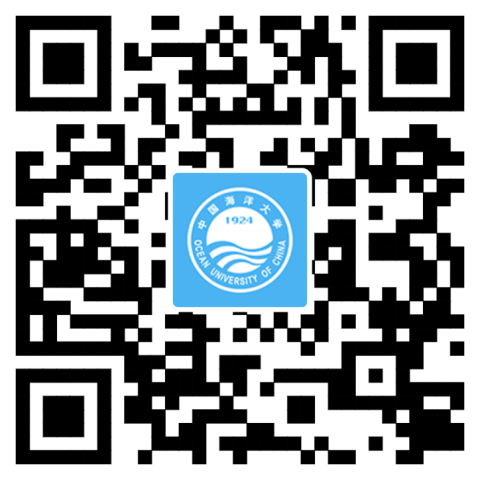 登陆后按照下图所示打开“调查问卷”功能，通过问卷进行投票。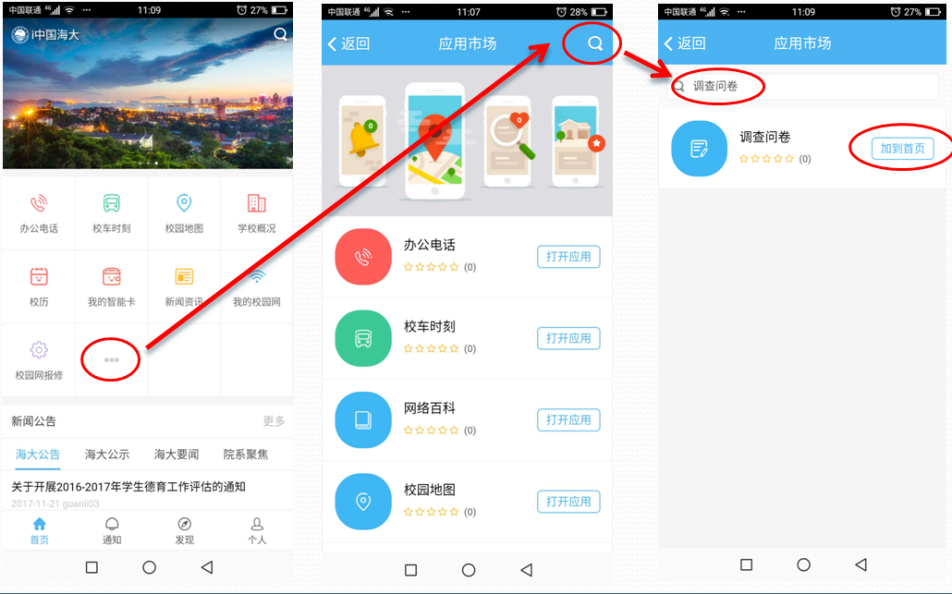 